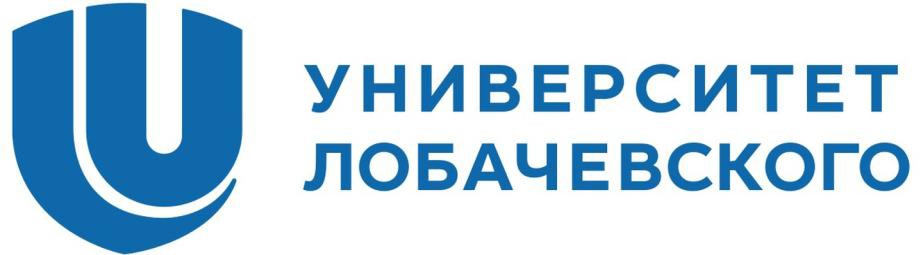 ИНСТИТУТ ЭКОНОМИКИ И ПРЕДПРИНИМАТЕЛЬСТВАКафедра менеджмента и государственного управленияПРОГРАММА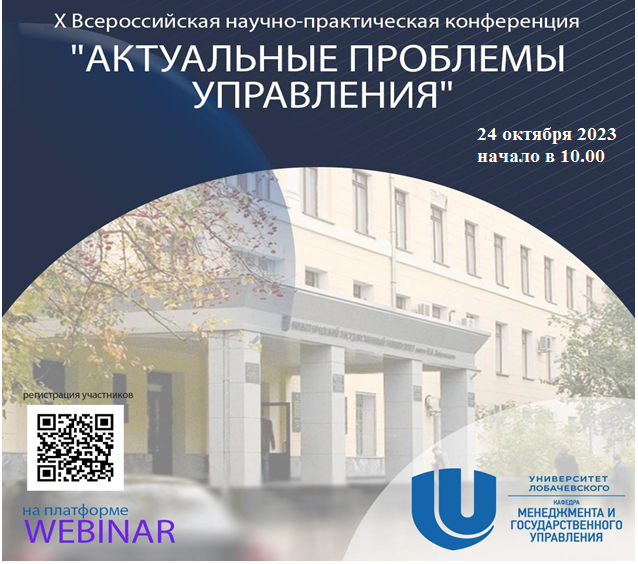 г. Н.Новгород, 2023Организационный комитет Конференции Состав организационного комитета КонференцииПредседатель организационного комитета:Грудзинский А.О. Директор ИЭП, заведующий кафедрой университетского менеджмента и инноваций в образовании, д.с.н, профессорЗаместитель председателя организационного комитета:Яшин С.Н. Зав. кафедрой менеджмента и государственного управления ИЭП, зам. директора ИЭП, д.э.н, профессорСекретарь организационного комитета:Малова С.А. Документовед, ассистент кафедры менеджмента и государственного управления ИЭПЧлены организационного комитета:Бабкин А.В. Директор Департамента научных исследований ФГБОУ «Санкт-Петербургский политехнический университет Петра Великого», профессор кафедры экономики и менеджмента в машиностроении, д.э.н., профессорВолков А.Т. Директор института научной и экспертно-аналитической деятельности ФГБОУ ВО «Российская государственная академия интеллектуальной собственности», д.э.н., профессорШинкевич А.И. Зам. директора по научно-проектной деятельности Института управления инновациями, зав. кафедрой логистики и управления ФГБОУ ВО «Казанский национальный исследовательский технологический университет», д.э.н., д.т.н., профессорЛапаев Д.Н. Зам. директора по научной работе Института экономики и управления ФГБОУ ВО «Нижегородский государственный технический университет им. Р.Е. Алексеева», зав. кафедрой управления инновационной деятельностью, председатель Нижегородского регионального отделения Вольного экономического общества России, член правления ВЭО России, д.э.н., профессорТюкавкин Н.М. Зав. кафедрой экономики инноваций ФГАОУ ВО «Самарский национальный исследовательский университет имени академика С.П. Королева», д.э.н., профессорЯчменева В.М. Зав. кафедрой менеджмента Института экономики и управления ФГАОУ ВО «КФУ им. В.И. Вернадского», д.э.н., профессор, Заслуженный деятель науки и техники Республики КрымКузнецов В.П. Зав. кафедрой экономики предприятия ФГБОУ ВО «НГПУ им. К. Минина», д.э.н., профессорТрифонов Ю.В. Зав. кафедрой информационных технологий и инструментальных методов в экономике Института экономики и предпринимательства ФГАОУ ВО «Национальный исследовательский Нижегородский государственный университет им. Н.И. Лобачевского», д.э.н., профессор
Мустаев И.З. Зав. кафедрой управления инновациями ФГБОУ ВО «Уфимский университет науки и технологий», д.э.н., к.т.н., профессорКиселева О.Н. Профессор кафедры экономической безопасности и управления инновациями ФГБОУ ВО «Саратовский государственный технический университет имени Гагарина Ю.А.», д.э.н., доцентЩекотуров А.В. Зав. социологической лабораторией анализа, моделирования и прогнозирования рисков ФГАОУ ВО «Балтийский федеральный университет имени Иммануила Канта», к.соц.н.Перцева Л.Н. Доцент кафедры менеджмента и государственного управления, Института экономики и предпринимательства ФГАОУ ВО «Национальный исследовательский Нижегородский государственный университет им. Н.И. Лобачевского», к.э.н., доцентПопова Ю.А. Начальник отдела науки и аспирантуры Института экономики и предпринимательства ФГАОУ ВО «Национальный исследовательский Нижегородский государственный университет им. Н.И. Лобачевского», к.п.н., доцентИванов А.А. Доцент кафедры менеджмента и государственного управления Института экономики и предпринимательства ФГАОУ ВО «Национальный исследовательский Нижегородский государственный университет им. Н.И. Лобачевского», к.э.н., доцентБорисов С.А. Доцент кафедры менеджмента и государственного управления Института экономики и предпринимательства ФГАОУ ВО «Национальный исследовательский Нижегородский государственный университет им. Н.И. Лобачевского», к.э.н., доцентШиряева Ю.С. Доцент кафедры менеджмента и государственного управления Института экономики и предпринимательства ФГАОУ ВО «Национальный исследовательский Нижегородский государственный университет им. Н.И. Лобачевского», к.э.н., доцентОранова М.В. Доцент кафедры менеджмента и государственного управления Института экономики и предпринимательства ФГАОУ ВО «Национальный исследовательский Нижегородский государственный университет им. Н.И. Лобачевского», к.э.н., доцентМарико В.В. Доцент кафедры университетского менеджмента и инноваций в образовании Института экономики и предпринимательства ФГАОУ ВО «Национальный исследовательский Нижегородский государственный университет им. Н.И. Лобачевского», к.п.н., доцентНестерова Т.А. Доцент кафедры менеджмента и государственного управления Института экономики и предпринимательства ФГАОУ ВО «Национальный исследовательский Нижегородский государственный университет им. Н.И. Лобачевского», к.э.н., доцентКулагова И.А. Доцент кафедры менеджмента и государственного управления Института экономики и предпринимательства ФГАОУ ВО «Национальный исследовательский Нижегородский государственный университет им. Н.И. Лобачевского», к.э.н., доцентСалмина Н.А. Доцент кафедры менеджмента и государственного управления Института экономики и предпринимательства ФГАОУ ВО «Национальный исследовательский Нижегородский государственный университет им. Н.И. Лобачевского», к.э.н., доцентБлагонравова Ю.К. Ассистент кафедры менеджмента и государственного управления Института экономики и предпринимательства ФГАОУ ВО «Национальный исследовательский Нижегородский государственный университет им. Н.И. Лобачевского»Захарова Ю.В.  Доцент кафедры менеджмента и государственного управления Института экономики и предпринимательства ФГАОУ ВО «Национальный исследовательский Нижегородский государственный университет им. Н.И. Лобачевского», к.э.н., доцентМесто и адрес проведения конференции:Конференция       будет        проходить        в        дистанционном        формате с использованием информационно-коммуникационных технологий на платформе Webinar.ru. Начало конференции в 10.00 по московскому времени (пленарное заседание). Начало работы секций: 12:00Ссылка для подключения   https://events.webinar.ru/unn/1733919347Контактная информация:Телефон: (831) 245-11-64Адрес электронной почты: mgu@iee.unn.ruПЛЕНАРНОЕ ЗАСЕДАНИЕПРИВЕТСТВЕННОЕ СЛОВО. ОТКРЫТИЕ КОНФЕРЕНЦИИГРУДЗИНСКИЙ Александр Олегович - доктор социологических наук, профессор, директор Института экономики и предпринимательстваЯШИН Сергей Николаевич - доктор экономических наук, профессор, заведующий кафедрой менеджмента и государственного управления,заместитель директора Института экономики и предпринимательства по научной работеПРОЕКТНОЕ УПРАВЛЕНИЕ ИННОВАЦИЯМИ В УСЛОВИЯХ ТУРБУЛЕНТНОСТИ БИЗНЕС- ПРОЦЕССОВШинкевич Алексей Иванович – доктор экономических наук, профессор, заведующий кафедрой логистики и управления, ФГБОУ ВО «Казанский национальный исследовательский технологический университет», Республика Татарстан, г. КазаньЛубнина Алсу Амировна – кандидат экономических наук, доцент кафедры логистики и управления, ФГБОУ ВО «Казанский национальный исследовательский технологический университет», Республика Татарстан, г. КазаньЦИФРОВЫЕ ТЕХНОЛОГИИ КАК ДРАЙВЕР РАЗВИТИЯ РЕГИОНА (НА ПРИМЕРЕ САРАТОВСКОЙ ОБЛАСТИ)Киселева Оксана Николаевна – доктор экономических наук, доцент, профессор кафедры отраслевого управления и экономической безопасности, ФГБОУ ВО «Саратовский государственный технический университет имени Гагарина Ю.А.», г. СаратовТЕОРЕТИКО-МЕТОДОЛОГИЧЕСКИЕ ПОДХОДЫ К УПРАВЛЕНИЮ РАЗВИТИЕМ ИННОВАЦИОННОГО ПОТЕНЦИАЛА РЕГИОНАЛЬНОЙ ЭКОНОМИЧЕСКОЙ СИСТЕМЫ (РЭС) В УСЛОВИЯХ ЛОКАЛИЗАЦИИ И ИМПОРТОЗАМЕЩЕНИЯТюкавкин Николай Михайлович – доктор экономических наук, профессор, заведующий кафедрой экономики инноваций ФГАОУ ВО «Самарский национальный исследовательский университет имени академика С.П. Королева», г. СамараПРОБЛЕМЫ РАЗВИТИЯ ИСКУССТВЕННОГО ИНТЕЛЛЕКТАЛапаев Дмитрий Николаевич – доктор экономических наук, профессор, заведующий кафедрой управления инновационной деятельностью, Институт экономики и управления ФГБОУ ВО «Нижегородский государственный технический университет им. Р.Е. Алексеева», г. Нижний НовгородМорозова Галина Алексеевна – доктор экономических наук, профессор кафедры управления инновационной деятельностью, Институт экономики и управления ФГБОУ ВО «Нижегородский государственный технический университет им. Р.Е. Алексеева», г. Нижний НовгородФИНАНСОВЫЙ ПОТЕНЦИАЛ РОССИИ КАК ГЛАВНЫЙ ИНСТРУМЕНТ ОБЕСПЕЧЕНИЯ БЛАГОПОЛУЧИЯ НАСЕЛЕНИЯ РОССИИ В УСЛОВИЯХ ВНУТРЕННИХ И ВНЕШНИХ ВЫЗОВОВЯшина Надежда Игоревна – доктор экономических наук, профессор, заведующий кафедрой финансов и кредита, Институт экономики и предпринимательства ФГАОУ ВО «Национальный исследовательский Нижегородский государственный университет им. Н.И. Лобачевского», г. Нижний НовгородВНУТРЕННЕЕ ПРЕДПРИНИМАТЕЛЬСТВО КАК ФАКТОР РАЗВИТИЯ КРЕАТИВНОГО ЧЕЛОВЕЧЕСКОГО КАПИТАЛА УНИВЕРСИТЕТАГуськова Ирина Владимировна – доктор экономических наук, профессор кафедры университетского менеджмента и инноваций в образовании, Институт экономики и предпринимательства ФГАОУ ВО «Национальный исследовательский Нижегородский государственный университет им. Н.И. Лобачевского», г. Нижний НовгородПРИНЯТИЕ УПРАВЛЕНЧЕСКИХ РЕШЕНИЙ ДЛЯ ОБЕСПЕЧЕНИЯ ЭФФЕКТИВНОГО ТРАНСФЕРА ТЕХНОЛОГИЙ В ВУЗЕКнязев Александр Владимирович– доктор химических наук, заведующий кафедрой аналитической и медицинской химии, директор Центра инновационного развития медицинского приборостроения, ФГАОУ ВО «Национальный исследовательский Нижегородский государственный университет им. Н.И. Лобачевского», г. Нижний НовгородВанин Владимир Игоревич – заместитель директора Центра инновационного развития медицинского приборостроения, ФГАОУ ВО «Национальный исследовательский Нижегородский государственный университет им. Н.И. Лобачевского», г. Нижний НовгородБылинская Алла Александровна – кандидат экономических наук, доцент кафедры экономической теории и методологии, ФГАОУ ВО «Национальный исследовательский Нижегородский государственный университет им. Н.И. Лобачевского», г. Нижний Новгород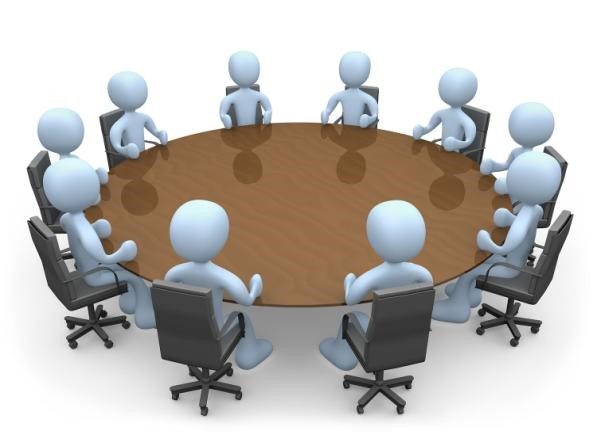 СЕКЦИЯ 1. ЭФФЕКТИВНОЕ УПРАВЛЕНИЕ БИЗНЕСОМРуководители секциидоцент	кафедры	менеджмента	и государственного управления, к.э.н., доцент Борисов Сергей Александровичдоцент	кафедры	менеджмента	и государственного управления, к.э.н., доцент Салмина Наталья АлександровнаПОВЫШЕНИЕ ЭФФЕКТИВНОСТИ ДЕЯТЕЛЬНОСТИ ОРГАНИЗАЦИИ В СФЕРЕ ОКАЗАНИЯ УСЛУГЩекотурова С.Д., Лысюк В.В.г. Калининград (БФУ им. И. Канта)ИДЕНТИФИКАЦИОННАЯ МОДЕЛЬ РАЗРЫВОВ ОБСЛУЖИВАНИЯ КЛИЕНТОВ В ЦЕПЯХ ПОСТАВОККирюшин С.А.г. Нижний Новгород (ННГУ им. Н.И. Лобачевского)УВЕЛИЧЕНИЕ РЫНОЧНОЙ ДОЛИ ОРГАНИЗАЦИИ НА ОСНОВЕ СОВЕРШЕНСТВОВАНИЯ ЕЁ БИЗНЕС-МОДЕЛИКоляда А.А.г. Нижний Новгород (Бизнес-школа EMAS)АНАЛИЗ ФИНАНСОВОГО РЕЗУЛЬТАТА КАК ЭЛЕМЕНТА ЭКОНОМИЧЕСКОГО СОСТОЯНИЯ ПРЕДПРИЯТИЯПавлова И. А., Левкина Н. В.г. Нижний Новгород (ННГУ им. Н.И. Лобачевского) ВЛИЯНИЕ ФАКТОРОВ ВНЕШНЕЙ СРЕДЫ НА РЕЗУЛЬТАТЫ ДЕЯТЕЛЬНОСТИ ПРЕДПРИЯТИЯСтрелкова Л.В., Бодрикова О. А., Береснев Я.Д.г. Нижний Новгород (ННГУ им. Н.И. Лобачевского)ОЦЕНКА СТОИМОСТИ КОМПАНИИ НА ОСНОВАНИИ АНАЛИЗА БЕСКОНЕЧНОГО ДЕНЕЖНОГО ПОТОКАСалмина Н.А.г. Нижний Новгород (ННГУ им. Н.И. Лобачевского)ПОВЫШЕНИЕ ЭФЕКТИВНОСТИ БИЗНЕСА НА ПЛАТФОРМЕ 1С: ПРЕДПРИЯТИЕСалмин П.С.г. Нижний Новгород (ННГУ им. Н.И. Лобачевского)БЮДЖЕТИРОВАНИЕ КАК ИНСТРУМЕНТ УПРАВЛЕНИЯ ЭФФЕКТИВНОСТЬЮ БИЗНЕСАСалмин П.С.г. Нижний Новгород (ННГУ им. Н.И. Лобачевского)ОПИСАТЕЛЬНЫЙ АНАЛИЗ РАЗЛИЧНЫХ МОДЕЛЕЙ ЖИЗНЕННОГО ЦИКЛА ИНФОРМАЦИОННЫХ СИСТЕМЧерпаков И.В., Леонов М.А.г. Липецк (Финансовый университет при Правительстве РФ)ОСОБЕННОСТИ УПРАВЛЕНИЯ КРОССКУЛЬТУРНОЙ КОМАНДОЙНестерова Т.А.г. Нижний Новгород (ННГУ им. Н.И. Лобачевского)НЕКОТОРЫЕ ПРОБЛЕМЫ СОВЕРШЕНИЯ ОНЛАЙН- ПОКУПОК ТОВАРОВ ПРЕМИУМ-СЕГМЕНТА НА МАРКЕТПЛЕЙСАХЦветкова И.Ю., Благова А.А.г. Нижний Новгород (ННГУ им. Н.И. Лобачевского)РАЗВИТИЕ ПРЕДПРИЯТИЙ СЕКТОРА ГРУЗОПЕРЕВОЗОКТрифонов Ю.В., Матохин Д.И.г. Нижний Новгород (ННГУ им. Н.И. Лобачевского)СОВРЕМЕННЫЙ ВЗГЛЯД НА ПРОФЕССИОНАЛЬНЫЙ ИМИДЖ ЖЕНЩИНЫ-РУКОВОДИТЕЛЯ В УПРАВЛЕНИИ ОРГАНИЗАЦИЕЙИвашечкина Л.Г., Сысоева А.М.г. Нижний Новгород (ННГУ им. Н.И. Лобачевского, Нижегородский институт управления – филиал РАНХиГС)SOFT-SKILLS КАК МОТИВАЦИЯ РАЗВИТИЯ КАРЬЕРЫ И БИЗНЕСАФедорова Г.В., Макарычева И.В., Шишканова Г.А.г. Нижний Новгород (ННГУ им. Н.И. Лобачевского)ПРИМЕНЕНИЕ ИНФОРМАЦИОННЫХ ТЕХНОЛОГИЙ В СИСТЕМЕ УПРАВЛЕНИЯ ПРОМЫШЛЕННЫМ ПРЕДПРИЯТИЕМЯшин С.Н., Ошурин С.В.г. Нижний Новгород (ННГУ им. Н.И. Лобачевского)ОСОБЕННОСТИ ПОЗИЦИОНИРОВАНИЯ АГРОТУРИЗМА В СОЦИАЛЬНЫХ СЕТЯХ И ПОИСКОВЫХ СИСТЕМАХДанильченко Ю.В., Федорова Н.В.г. Красноярск (Сибирский государственной университет науки и технологий имени академика М.Ф. Решетнева)УПРАВЛЕНИЕ ИЗДЕРЖКАМИ И РЕСУРСОСБЕРЕЖЕНИЕ, ИХ РОЛЬ В УПРАВЛЕНИИ ПРОМЫШЛЕННЫМ ПРЕДПРИЯТИЕМКрасильников Д.В.г. Нижний Новгород (ННГУ им. Н.И. Лобачевского)ИНФОРМАЦИОННАЯ ПОДДЕРЖКА БИЗНЕСА В УСЛОВИЯХ ЦИФРОВОЙ ЭКОНОМИКИСоменкова Н.С.г. Нижний Новгород (ННГУ им. Н.И. Лобачевского)БУХГАЛТЕРСКИЙ УЧЕТ КАК ИНФОРМАЦИОННОЕ ОБЕСПЕЧЕНИЕ ПРОЦЕССА УПРАВЛЕНИЯЛаврентьева М.А, Слепова Е.А.г. Нижний Новгород (ННГУ им. Н.И. Лобачевского)ПРОБЛЕМА ОРГАНИЗАЦИИ БУХГАЛТЕРСКОГО УЧЁТА НА ПРЕДПРИЯТИИЛаврентьева М.А, Декалина Е.А.г. Нижний Новгород (ННГУ им. Н.И. Лобачевского)УПРАВЛЕНЧЕСКИЕ ОЦЕНКИ РЕЗУЛЬТАТОВ ДЕЯТЕЛЬНОСТИ: ОПРЕДЕЛЕНИЕ И ОТРАЖЕНИЕ В БУХГАЛТЕРСКОЙ ОТЧЕТНОСТИДружиловская Э.С.г. Нижний Новгород (ННГУ им. Н.И. Лобачевского)ПРАКТИКА ПРИМЕНЕНИЯ ДОХОДНОГО ПОДХОДА В ОЦЕНКЕ СТОИМОСТИ БИЗНЕСАПавлова И.А., Трынин С.А.г. Нижний Новгород (ННГУ им. Н.И. Лобачевского)ФОРМИРОВАНИЕ МЕХАНИЗМА ОБЕСПЕЧЕНИЯ ЭКОНОМИЧЕСКОЙ БЕЗОПАСНОСТИ НА ПРЕДПРИЯТИИПавлова И.А.г. Нижний Новгород (ННГУ им. Н.И. Лобачевского)ИНСТРУМЕНТЫ АНАЛИЗА ЛОГИСТИЧЕСКИХ ПРОЦЕССОВНовокрещенова Т.М., Суходоев Н.Д.г. Нижний Новгород (ННГУ им. Н.И. Лобачевского)РАЗВИТИЕ МЕТОДИЧЕСКОГО ИНСТРУМЕНТАРИЯ ФОРМИРОВАНИЯ ФИНАНСОВЫХ СТРАТЕГИЙ РОССИЙСКИХ КОМПАНИЙ С УЧЕТОМ ОТРАСЛЕВОГО АСПЕКТАКашина О.И., Ткачева Д.А., Селезнева Д.В.г. Нижний Новгород (ННГУ им. Н.И. Лобачевского)БУХГАЛТЕРСКИЙ УЧЕТ - ОСНОВА ФИНАНСОВОГО УПРАВЛЕНИЯЛаврентьева М.А.г. Нижний Новгород (ННГУ им. Н.И. Лобачевского)КОНТРОЛЛИНГ КАК ИНСТРУМЕНТ МОНИТОРИНГА В СИСТЕМЕ УПРАВЛЕНИЯ РАЗВИТИЕМ ПРЕДПРИЯТИЯПавленков М.Н., Ульянычева Е.В.г. Нижний Новгород (ННГУ им. Н.И. Лобачевского, Нижегородский институт управления – филиал РАНХиГС)СНИЖЕНИЕ ЭФФЕКТИВНОСТИ УПРАВЛЕНИЯ ИМУЩЕТВОМ ПРЕДПРИЯТИЙ В ОСОБЫХ ЭКОНОМИЧЕСКИХ УСЛОВИЯХ: ПРОБЛЕМЫ И ПЕРСПЕКТИВЫ РОСТАПронина С.В. г. Нижний Новгород (ННГУ им. Н.И. Лобачевского)УПРАВЛЕНИЕ НЕДВИЖИМЫМ ИМУЩЕСТВОМ КАК ФАКТОР ОБЕСПЕЧЕНИМЯ УСТОЙЧИВОГО РАЗВИТИЯ ОРГАНИЗАЦИИПронина С.В. г. Нижний Новгород (ННГУ им. Н.И. Лобачевского)АСПЕКТЫ СОЦИАЛЬНО - ЭКОНОМИЧЕСКОГО РАЗВИТИЯ ЕВРОПЕЙСКОГО СОЮЗА В СОВРЕМЕННЫХ УСЛОВИЯХИваньковский С.Л., Логинов Д.А.г. Нижний Новгород (ННГУ им. Н.И. Лобачевского)ВОЗМОЖНОСТИ ПРИМЕНЕНИЯ ИСКУССТВЕННОГО ИНТЕЛЛЕКТА В СФЕРЕ БИЗНЕСАЛаврентьева М.А., Чекета В.В.г. Нижний Новгород (ННГУ им. Н.И. Лобачевского)БУХГАЛТЕРСКИЕ ОЦЕНКИ КАК ФАКТОР ПОВЫШЕНИЯ ИНВЕСТИЦИОННОЙ ПРИВЛЕКАТЕЛЬНОСТИ БИЗНЕСАВарпаева И.А.г. Нижний Новгород (ННГУ им. Н.И. Лобачевского)МЕТОДЫ ОЦЕНКИ ЭКОНОМИЧЕСКОЙ БЕЗОПАСНОСТИ ПРЕДПРИЯТИЯКлимова Е.З., Павлова И.А.г. Нижний Новгород (ННГУ им. Н.И. Лобачевского)АНАЛИЗ БИЗНЕС-ПРОЦЕССОВ ПРЕДПРИЯТИЯ И ПОДХОДЫ К ИХ МОДЕЛИРОВАНИЮКлимова Е.З., Павлова И.А.г. Нижний Новгород (ННГУ им. Н.И. Лобачевского)УСЛОВИЯ И ФАКТОРЫ ОБЕСПЕЧЕНИЯ ЭКОНОМИЧЕСКОЙ БЕЗОПАСНОСТИ ПРЕДПРИЯТИЯКлимова Е.З., Павлова И.А.г. Нижний Новгород (ННГУ им. Н.И. Лобачевского)СТРАТЕГИЧЕСКОЕ УПРАВЛЕНИЕ КОНКУРЕНТОСПОСОБНОСТЬЮ КАК ЭЛЕМЕНТ ЭФФЕКТИВНОГО УПРАВЛЕНИЯ БИЗНЕСОМСтрелкова Л.В., Гарковец В.В.г. Нижний Новгород (ННГУ им. Н.И. Лобачевского)КЛЮЧЕВЫЕ УПРАВЛЕНЧЕСКИЕ РЕШЕНИЯ ПРИ ВЫХОДЕ КОМПАНИЙ НА ВНЕШНИЙ РЫНОКТрифонова Е.Ю., Приказчикова Ю.В.г. Нижний Новгород (ННГУ им. Н.И. Лобачевского)МОНИТОРИНГ КАК ИНСТРУМЕНТ КОНТРОЛЛИНГА В СИСТЕМЕ УПРАВЛЕНИЯ РАЗВИТИЕМ ПРЕДПРИЯТИЯПавленков М.Н., Ульянычева Е.В.г. Нижний Новгород (ННГУ им. Н.И. Лобачевского, Нижегородский институт управления – филиал РАНХиГС)УПРАВЛЕНИЕ СЕРВИСНЫМ ПРЕДПРИЯТИЕМ И ВОЗМОЖНОСТИ ЕГО ЭФФЕКТИВНОГО РАЗВИТИЯЦапина Т.Н., Безрукова Н.А.г. Нижний Новгород (ННГУ им. Н.И. Лобачевского)ОСНОВНЫЕ ЧЕРТЫ И ОСОБЕННОСТИ ЛИЧНОСТИ СОВРЕМЕННОГО ПРЕДПРИНИМАТЕЛЯЦапина Т.Н., Безрукова Н.А.г. Нижний Новгород (ННГУ им. Н.И. Лобачевского)КОНТРОЛЛИНГ КАК ИНСТРУМЕНТ ЭФФЕКТИВНОГО УПРАВЛЕНИЯ БИЗНЕСОМ: ПРОБЛЕМЫ И ПЕРСПЕКТИВЫ ИСПОЛЬЗОВАНИЯЯшин С.Н., Борисов С.Аг. Нижний Новгород (ННГУ им. Н.И. Лобачевского).СЕКЦИЯ 2. УПРАВЛЕНИЕ ПЕРСОНАЛОМ И ПОДГОТОВКА КАДРОВРуководители секциидоцент	кафедры	университетского менеджмента и инноваций в образовании, к.п.н. Марико Валерия Валерьевнадоцент	кафедры	менеджмента и государственного управления, к.э.н. Кулагова Ирина АлександровнаУПРАВЛЕНИЕ ПЕРСОНАЛОМ: ЗАРУБЕЖНЫЙ ОПЫТ И ЕГО ОСОБЕННОСТИ В РОССИИ Серова Л.Г.г. Нижний Новгород (ННГУ им. Н.И. Лобачевского)ПЛАНИРОВАНИЕ HR-БЮДЖЕТА В СОВРЕМЕННЫХ УСЛОВИЯХ ПОВЫШЕННОЙ НЕОПРЕДЕЛЕННОСТИ И РИСКОВРомашова И.Б., Крайденков Я.А.г. Нижний Новгород (ННГУ им. Н.И. Лобачевского)К ВОПРОСУ ОБ ОСНОВНЫХ ПОДХОДАХ К ПРОЦЕССУ ПРИНЯТИЯ УПРАВЛЕНЧЕСКИХ РЕШЕНИЙЩербакова Е. Е., Родина Н.А.г. Нижний Новгород (ННГУ им. Н.И. Лобачевского)СОВРЕМЕННЫЙ МЕНЕДЖМЕНТ КАК НАУКА И ИСКУССТВО: ОСНОВЫ КОНСЕНСУСА ДВУХ ПОДХОДОВ К УПРАВЛЕНИЮОвчарова Т.Н., Кашина О.П.г. Нижний Новгород (ННГУ им. Н.И. Лобачевского)ТРАНСФОРМАЦИЯ УПРАВЛЕНЧЕСКОЙ КУЛЬТУРЫ КАК ОТВЕТ НА ВЫЗОВЫ ЭПОХИ VUCA-МИРАОвчарова Т.Н.г. Нижний Новгород (ННГУ им. Н.И. Лобачевского)ОСОБЕННОСТИ ПОДХОДОВ К ФИНАНСОВО-ЭКОНОМИЧЕСКОЙ ОЦЕНКЕ ВУЗОВСКОГО ИНТРАПРЕНЕРСТВАГорылев А.И., Макарова С.Д., Марико В.В., Орлова Е.А.г. Нижний Новгород (ННГУ им. Н.И. Лобачевского)ВЛИЯНИЕ СПЕЦИАЛЬНОЙ ВОЕННОЙ ОПЕРАЦИИ НА МОТИВАЦИЮ ПЕРСОНАЛАШишканова Г.А.г. Нижний Новгород (ННГУ им. Н.И. Лобачевского)УПРАВЛЕНИЕ ЧЕЛОВЕЧЕСКИМ КАПИТАЛОМ В УСЛОВИЯХ ПОЛИТИЧЕСКОЙ НЕСТАБИЛЬНОСТИФедорова Г.В., Макарычева И.В., Шишканова Г.А.г. Нижний Новгород (ННГУ им. Н.И. Лобачевского)ПОДГОТОВКА КАДРОВ ЯДЕРНЫХ ТЕХНОЛОГИЙ Поташник Я.С., Егорова Е.С.г. Нижний Новгород (НГТУ им. Р.Е. Алексеева)ЗЛОУПОТРЕБЛЕНИЯ ТРУДОВЫМИ ПРАВАМИ РАБОТНИКАМИ КАК УГРОЗА ЭКОНОМИЧЕСКОЙ БЕЗОПАСНОСТИ ОРГАНИЗАЦИИОстапенко А.В., Курочкина В.С.г. Нижний Новгород (ННГУ им. Н.И. Лобачевского)ПРОТИВОПРАВНОЕ ПОВЕДЕНИЕ РАБОТОДАТЕЛЯ КАК ФАКТОР, ВЛИЯЮЩИЙ НА ЭКОНОМИЧЕСКУЮ УСТОЙЧИВОСТЬ КОМПАНИИОстапенко А.В., Теленкова Н.И.г. Нижний Новгород (ННГУ им. Н.И. Лобачевского)КАДРЫ В СИСТЕМЕ УПРАВЛЕНИЯ КОНТРОЛЛИНГОМСуходоева Л.Ф., Свадьбина Т.В., Суходоев Д.В.г. Нижний Новгород (ННГУ им. Н.И. Лобачевского, НГПУ им. Козьмы Минина)АКТУАЛЬНЫЕ ВОПРОСЫ АДАПТАЦИИ ПЕРСОНАЛА В ОРГАНИЗАЦИЯХ СФЕРЫ УСЛУГЗыкова Т. В., Кочкурова Е. А., Зыкова Т.И.г. Нижний Новгород (ННГУ им. Н.И. Лобачевского)ВОПРОСЫ ПОДГОТОВКИ КАДРОВ В УСЛОВИЯХ ДВИЖЕНИЯ К ИНДУСТРИИ 5.0: ВЫЗОВЫ И ВОЗМОЖНОСТИИваньковский С.Л., Иваньковская Н.А.г. Нижний Новгород (ННГУ им. Н.И. Лобачевского)ТАКСОНОМИЯ ПО БЛУМУ КАК ОДИН ИЗ ЭЛЕМЕНТОВ ПОВЫШЕНИЯ ЭФФЕКТИВНОСТИ РАБОТЫ HR-ОТДЕЛОВМакарычева И.В.г. Нижний Новгород (ННГУ им. Н.И. Лобачевского)ОСОБЕННОСТИ РЕГУЛИРОВАНИЯ ТРУДА ДИСТАНЦИОННЫХ РАБОТНИКОВОстапенко А.В., Чимпоеш А.С.г. Нижний Новгород (ННГУ им. Н.И. Лобачевского)СОВЕРШЕНСТВОВАНИЕ ДОКУМЕНТНОЙ ОБЕСПЕЧЕННОСТИ УПРАВЛЕНИЯ ПЕРСОНАЛОМКулагова И.А., Артюхина Д.С.г. Нижний Новгород (ННГУ им. Н.И. Лобачевского)ОСОБЕННОСТИ ПОДГОТОВКИ ПРОЕКТНЫХ КОМАНДЛебедева Т.Е.г. Нижний Новгород (Нижегородский институт управления – филиал РАНХиГС)ТЕНДЕНЦИИ РАЗВИТИЯ ЦИФРОВЫХ ТЕХНОЛОГИЙ В КАДРОВОМ МЕНЕДЖМЕНТЕЦапина Т.Н., Безрукова Н.А.г. Нижний Новгород (ННГУ им. Н.И. Лобачевского)ОСОБЕННОСТИ ОТБОРА ПЕДАГОГИЧЕСКИХ КАДРОВ ДЛЯ СЕЛЬСКОЙ МАЛОКОМПЛЕКТНОЙ ШКОЛЫФилимонов Е.В., Валеренко А.А.Архангельская область (МОУ «Удимская №1 СОШ»)СЕКЦИЯ 3. УПРАВЛЕНИЕ ИННОВАЦИЯМИ И ИНВЕСТИЦИЯМИРуководитель секциидоцент	кафедры	менеджмента	и государственного управления,к.э.н., доцентИванов Алексей АндреевичАНАЛИЗ ЭКОНОМИЧЕСКОЙ ЭФФЕКТИВНОСТИ ИННОВАЦИОННЫХ ПРОЕКТОВ НА ОСНОВЕ МЕТОДОЛОГИИ ОЦЕНКИ БИЗНЕСАПоташник Я.С., Поташник М.Я.г. Нижний Новгород (НГТУ им. Р.Е. Алексеева)ЭКОНОМЕТРИЧЕСКИЙ АНАЛИЗ ВЗАИМОДЕЙСТВИЯ НЕКОТОРЫХ ПОКАЗАТЕЛЕЙ ИННОВАЦИОННОЙ ДЕЯТЕЛЬНОСТИ ОРГАНИЗАЦИЙШестерикова Н.В., Мордвинкина И.А.г. Нижний Новгород (ННГУ им. Н.И. Лобачевского, ВГУВТ)УПРАВЛЕНИЯ ЧЕЛОВЕЧЕСКИМ КАПИТАЛОМ ПРИ РЕАЛИЗАЦИИ ИННОВАЦИОННЫХ ПРОЕКТОВЛеонтьев Н.Я., Агафонов А.Г., Иванова Н.Д., Иванов А.А. г. Нижний Новгород (НГТУ им. Р.Е. Алексеева, АО «Атомэнергопроект», ННГУ им. Н.И. Лобачевского)ИННОВАЦИОННЫЙ ПОТЕНЦИАЛ ОТРАСЛИ КАК ОСНОВА ТЕХНОЛОГИЧЕСКОГО СУВЕРЕНИТЕТАИванов А.А., Иванова Н.Д. г. Нижний Новгород (ННГУ им. Н.И. Лобачевского, НГТУ им. Р.Е. Алексеева)ОСОБЕННОСТИ РАЗВИТИЯ ЭКОСИСТЕМЫ ИННОВАЦИЙ В РФ: РЕГИОНАЛЬНЫЙ АСПЕКТЗахарова Ю.В.г. Нижний Новгород (ННГУ им. Н.И. Лобачевского)ИНВЕСТИЦИОННЫЕ ПРОЕКТЫ. ПРОБЛЕМЫ РЕАЛИЗАЦИИ ИНВЕСТИЦИОННЫХ ПРОЕКТОВ            Кулагова И.А., Буранова К.А. г. Нижний Новгород (ННГУ им. Н.И. Лобачевского)БИЗНЕС-ПЛАНИРОВАНИЕ ДЛЯ ВНУТРЕННЕГО ПОЛЬЗОВАТЕЛЯ — КАК ИНСТРУМЕНТ УПРАВЛЕНЧЕСКОГО УЧЕТА НА ПРЕДПРИЯТИИКрасильников Д.В., Пугин И.Н.г. Нижний Новгород (ННГУ им. Н.И. Лобачевского, Нижегородский институт управления – филиал РАНХиГС)ПЛАНИРОВАНИЕ КАЧЕСТВА УПРАВЛЕНИЯ ИННОВАЦИОННО- ИНВЕСТИЦИОННЫМИ ПРОЕКТАМИМуранова Т.Д.г. Нижний Новгород (ННГУ им. Н.И. Лобачевского)ОСОБЕННОСТИ ПРОВЕДЕНИЯ ПРОМЫШЛЕННОЙ ПОЛИТИКИ: ИННОВАЦИОННО-ИНВЕСТИЦИОННЫЙ СЕКТОРФролов В.Г.г. Нижний Новгород (ННГУ им. Н.И. Лобачевского)АНАЛИЗ ЛИКВИДНОСТИ ДЕРИВАТИВОВ НА РОССИЙСКОМ БИРЖЕВОМ СРОЧНОМ РЫНКЕЖилинкова И.Н., Дворников Я.Д.	г. Санкт-Петербург (Санкт-Петербургский политехнический университет Петра Великого)СУЩНОСТЬ И АКТУАЛЬНОСТЬ УСИЛЕНИЯ ТЕХНОЛОГИЧЕСКОГО СУВЕРЕНИТЕТА РОССИИЗахаров В.Я.г. Нижний Новгород (ННГУ им. Н.И. Лобачевского)ИССЛЕДОВАНИЕ ЭФФЕКТИВНОСТИ ПРИМЕНЕНИЯ ИНВЕСТИЦИОННЫХ ПРАВИЛ Б. ГРЭМА КАК ИНСТРУМЕНТА ФУНДАМЕНТАЛЬНОГО АНАЛИЗА НА РОССИЙСКОМ ФОНДОВОМ РЫНКЕ	Кашина О.И.г. Нижний Новгород (ННГУ им. Н.И. Лобачевского)УПРАВЛЕНИЕ ИНВЕСТИЦИОННОЙ ДЕЯТЕЛЬНОСТЬЮ В ОРГАНИЗАЦИИСуходоева Л.Ф., Окамелкова А.А.г. Нижний Новгород (ННГУ им. Н.И. Лобачевского)АНАЛИЗ КЛЮЧЕВЫХ АСПЕКТОВ ИННОВАЦИОННО-ИНВЕСТИЦИОННОЙ ДЕЯТЕЛЬНОСТИ ПАО СБЕРБАНКПоташник Я.С., Новожилова М.Э., Ганюшкина О.А.г. Нижний Новгород (НГТУ им. Р.Е. Алексеева, НГПУ им. К. Минина)ИССЛЕДОВАНИЕ КЛЮЧЕВЫХ ФАКТОРОВ, ВЛИЯЮЩИХ НА ПОДГОТОВКУ И РЕАЛИЗАЦИЮ ПРОЕКТОВ ГЧПЛашенкова Н.А.г. Нижний Новгород (ННГУ им. Н.И. Лобачевского)УПРАВЛЕНИЕ КИНОТЕАТРОМ «ЭЛЕКТРОН» В ИСТОРИЧЕСКОМ АСПЕКТЕ И ЕГО АКТУАЛЬНОСТЬ СЕГОДНЯ  Любимова М.В., Хазан М. Ю.г. Нижний Новгород (ННГУ им. Н.И. Лобачевского)ЦЕЛЕСООБРАЗНОСТЬ СТРОИТЕЛЬСТВА АЭС ЗА РУБЕЖОМПоташник Я.С., Пупынин В.А., Пахомов А.В., Ребряков О.Н.г. Нижний Новгород (НГТУ им. Р.Е. Алексеева)ФИНАНСИРОВАНИЕ ИННОВАЦИОННЫХ ПРОЦЕССОВ В РФГриневич Ю. А., Виноградова А.В.г. Нижний Новгород (ННГУ им. Н.И. Лобачевского)СЕКЦИЯ 4. ГОСУДАРСТВЕННОЕ И МУНИЦИПАЛЬНОЕ УПРАВЛЕНИЕРуководители секциидоцент	кафедры	менеджмента	и государственного управления, к.э.н., доцент Ширяева Юлия Сергеевнадоцент	кафедры	менеджмента	и государственного управления, к.э.н., доцент Оранова Мария ВалерьевнаТЕОРЕТИЧЕСКИЕ АСПЕКТЫ УПРАВЛЕНИЯ МИГРАЦИЕЙ: ПРИМЕР ЕВРОПЕЙСКОГО СОЮЗАБутенко В.              г. Москва (Высшая школа экономики)СОВЕРШЕНСТВОВАНИЕ ТЕХНОЛОГИИ ДОРОЖНОГО РЕМОНТА В МУНИЦИПАЛЬНОМ ОБРАЗОВАНИИ            Купцов А.В.г. Нижний Новгород (ННГУ им. Н.И. Лобачевского)ДЕЯТЕЛЬНОСТЬ ОРГАНОВ МЕСТНОГО САМОУПРАВЛЕНИЯ ПО ОХРАНЕ ОКРУЖАЮЩЕЙ СРЕДЫ В Г. НИЖНЕМ НОВГОРОДЕ            Купцов А.В.г. Нижний Новгород (ННГУ им. Н.И. Лобачевского)МЕНЕДЖМЕНТ СТРУКТУРНОЙ РЕОРГАНИЗАЦИИ СТОМАТОЛОГИЧЕСКИХ УЧРЕЖДЕНИЙ В СООТВЕТСТВИИ С ЦЕННОСТНО-ОРИЕНТИРОВАННОЙ МОДЕЛЬЮ ЗДРАВООХРАНЕНИЯАвдеева И.Н., Яшин С.Н., Алешина О.А., Горячева Т.П.г. Нижний Новгород (ННГУ им. Н.И. Лобачевского, ООО «НижСтомПлюс»)ПЕРСПЕКТИВЫ РАЗВИТИЯ ЮВЕЛИРНОЙ ОТРАСЛИ В УСЛОВИЯХ ОТМЕНЫ СПЕЦИАЛЬНЫХ НАЛОГОВЫХ РЕЖИМОВГальвас Р.Е.г. Нижний Новгород (ННГУ им. Н.И. Лобачевского)СОВЕРШЕНСТВОВАНИЕ ГОСУДАРСТВЕННОГО УПРАВЛЕНИЯ ЛЕСНЫМ ХОЗЯЙСТВОМТанчук О.В.г. Нижний Новгород (Министерство лесного хозяйства и охраны объектов животного мира Нижегородской области)КОРРУПЦИЯ В ОРГАНАХ ГОСУДАРСТВЕННОЙ ВЛАСТИ КАК ОДНА ИЗ СЕРЬЕЗНЫХ ПРОБЛЕМ В СОВРЕМЕННОЙ РОССИИСавкина М. А., Логинова К.С.г. Нижний Новгород (ННГУ им. Н.И. Лобачевского)О НЕКОТОРЫХ АСПЕКТАХ ВЛИЯНИЯ МУНИЦИПАЛЬНОГО УПРАВЛЕНИЯ НА РАЗВИТИЕ МАЛОГО И СРЕДНЕГО БИЗНЕСАБочкарев И.Е., Курочкина В.С.г. Нижний Новгород (ННГУ им. Н.И. Лобачевского)ОСНОВЫ ГОСУДАРСТВЕННОГО УПРАВЛЕНИЯ ПРОЕКТАМИ МОЛОДЕЖНОЙ ПОЛИТИКИ НА РЕГИОНАЛЬНОМ УРОВНЕБлагонравова Ю.К.г. Нижний Новгород (ННГУ им. Н.И. Лобачевского)ВЫЗОВЫ ДЛЯ СИСТЕМЫ ВЫСШЕГО ОБРАЗОВАНИЯ: ПРОБЛЕМЫ И ПУТИ РЕШЕНИЯОранова М.В., Мириманова М. А., Оранов И.Р.г. Нижний Новгород (ННГУ им. Н.И. Лобачевского, ПАО «Ростелеком»)ПЕРСПЕКТИВЫ РАЗВИТИЯ ВНУТРЕННЕГО ТУРИЗМА В НИЖЕГОРОДСКОЙ ОБЛАСТИСоменкова Н.С.г. Нижний Новгород (ННГУ им. Н.И. Лобачевского)СОВЕРШЕНСТВОВАНИЕ ГОСУДАРСТВЕННОГО УПРАВЛЕНИЯ В СФЕРЕ КУЛЬТУРЫ НИЖЕГОРОДСКОЙ ОБЛАСТИСоменкова Н.С.г. Нижний Новгород (ННГУ им. Н.И. Лобачевского)ПРОБЛЕМЫ УПРАВЛЕНИЯ И РАЗВИТИЯ СФЕРЫ ДОПОЛНИТЕЛЬНОГО ОБРАЗОВАНИЯ ДЕТЕЙ НИЖЕГОРОДСКОЙ ОБЛАСТИШиряева Ю.С., Буреева Ю.С., Рощина Д.С.г. Нижний Новгород (ННГУ им. Н.И. Лобачевского)О ПРАВОВОМ РЕГУЛИРОВАНИИ СИСТЕМЫ ФЕДЕРАЛЬНЫХ ОРГАНОВ ИСПОЛНИТЕЛЬНОЙ ВЛАСТИ В КОНТЕКСТЕ ГОСУДАРСТВЕННОГО УПРАВЛЕНИЯ     Бочкарев И.Е.г. Нижний Новгород (ННГУ им. Н.И. Лобачевского)ЭКСПРЕСС-ОЦЕНКА КОММЕРЧЕСКОГО ПОТЕНЦИАЛА НАУЧНЫХ РАЗРАБОТОК КАК ИНСТРУМЕНТ КОММЕРЦИАЛИЗАЦИИБылинская А.А.г. Нижний Новгород (ННГУ им. Н.И. Лобачевского)АКТУАЛЬНОСТЬ ПРИНЦИПОВ ЦЕНТРАЛИЗАЦИИ И ДЕЦЕНТРАЛИЗАЦИИ ПРИ УПРАВЛЕНИИ ОРГАНИЗАЦИЕЙИвашечкина Л.Г., Чудакова А.И.г. Нижний Новгород (ННГУ им. Н.И. Лобачевского, Нижегородский институт управления – филиал РАНХиГС)SOFT И HARD SKILLS ГОСУДАРСТВЕННЫХ ГРАЖДАНСКИХ СЛУЖАЩИХ РОССИЙСКОЙ ФЕДЕРАЦИИСоменкова Н.С., Кузнецова О.С.г. Нижний Новгород (ННГУ им. Н.И. Лобачевского)ПРОБЛЕМЫ УПРАВЛЕНИЯ В СФЕРЕ СРЕДНЕГО ОБЩЕГО ОБРАЗОВАНИЯ В ГОРОДЕ НИЖНЕМ НОВГОРОДЕСоменкова Н.С., Селезнева Н.В.г. Нижний Новгород (ННГУ им. Н.И. Лобачевского)ОЦЕНКА ЭФФЕКТИВНОСТИ МЕР ГОСУДАРСТВЕННОЙ ПОДДЕРЖКИ СУБЪЕКТОВ МАЛОГО ПРЕДПРИНИМАТЕЛЬСТВА В РЕГИОНЕЯшин С.Н., Алексеев М.С.г. Нижний Новгород (ННГУ им. Н.И. Лобачевского)АНАЛИЗ ЭФФЕКТИВНОСТИ СТРАТЕГИИ ФИНАНСИРОВАНИЯ ГОСУДАРСТВЕННОЙ ПРОГРАММЫ РАЗВИТИЯ ЗДРАВООХРАНЕНИЯЯшина Н.И., Новикова В.С., Савиных Л.А., Гришунина И.А., Малова Н.Г.г. Нижний Новгород (ННГУ им. Н.И. Лобачевского)КАЧЕСТВО ЧЕЛОВЕЧЕСКОГО КАПИТАЛА: РЕГИОНАЛЬНЫЙ АСПЕКТАнгелова О.Ю.г. Нижний Новгород (ННГУ им. Н.И. Лобачевского)КУРС «ЭКОНОМИЧЕСКИЕ АНАЛИЗ РАЗВИТИЯ ТЕРРИТОРИЙ» В СИСТЕМЕ ПОДГОТОВКИ БАКАЛАВРОВ ПО НАПРАВЛЕНИЮ «ГОСУДАРСТВЕННОЕ И МУНИЦИПАЛЬНОЕ УПРАВЛЕНИЕ»Едронова В.Н.г. Нижний Новгород (ННГУ им. Н.И. Лобачевского)АКТУАЛЬНЫЕ ПРОБЛЕМЫ И ПЕРСПЕКТИВЫ РАЗВИТИЯ ГОРОДСКОГО ТРАНСПОРТА В МУНИЦИПАЛЬНОМ ОБРАЗОВАНИИКупцов А.В., Овчинников А.А.г. Нижний Новгород (ННГУ им. Н.И. Лобачевского)ОСОБЕННОСТИ ЦИФРОВИЗАЦИИ УСЛУГ В ГОСУДАРСТВЕННОМ СЕКТОРЕЯшин С.Н., Суходоева Л.Ф., Борисов С.А.г. Нижний Новгород (ННГУ им. Н.И. Лобачевского)АНАЛИЗ СОЦИАЛЬНО- ЭКОНОМИЧЕСКОГО РАЗВИТИЯ МУНИЦИПАЛЬНЫХ ОБРАЗОВАНИЙ С ЧИСЛЕННОСТЬЮ НАСЕЛЕНИЯ БОЛЕЕ 70 ТЫС.ЧЕЛОВЕКПавленков М.Н., Сухарева К.С., Парамонов А.В.г. Нижний Новгород (ННГУ им. Н.И. Лобачевского, Нижегородский институт управления – филиал РАНХиГС)ГЛОБАЛЬНОЕ ЧЕЛОВЕЧЕСКОЕ РАЗВИТИЕ В 2021-2022 ГГ.: ОЦЕНКИ И ТРЕНДЫЖильцова Ю.В.г. Нижний Новгород (ННГУ им. Н.И. Лобачевского)ОЦЕНКА ЭФФЕКТИВНОСТИ ГОСУДАРСТВЕННОГО ФИНАНСИРОВАНИЯ РАСХОДОВ НИЖЕГОРОДСКОЙ ОБЛАСТИ С УЧЕТОМ БЮДЖЕТНЫХ СТРЕССОВЯшина Н.И., Кашина О.И., Прончатова-Рубцова Н.Н.г. Нижний Новгород (ННГУ им. Н.И. Лобачевского)АСПЕКТЫ ГОСУДАРСТВЕННОГО РЕГУЛИРОВАНИЯ ТУРИЗМА В РЕГИОНЕИваньковский С.Л., Иваньковская Н.А.г. Нижний Новгород (ННГУ им. Н.И. Лобачевского)ПРОБЛЕМЫ УПРАВЛЕНИЯ ЖИЛИЩНО-КОММУНАЛЬНЫМ ХОЗЯЙСТВОМ НИЖЕГОРОДСКОЙ ОБЛАСТИ   Породина С.В., Каштанов Г.А.г. Нижний Новгород (ННГУ им. Н.И. Лобачевского)АКТУАЛЬНЫЕ ПРОБЛЕМЫ УПРАВЛЕНИЯ РАЗВИТИЕМ МЕЖДУНАРОДНЫХ И МЕЖРЕГИОНАЛЬНЫХ СВЯЗЕЙ СУБЪЕКТА РФ (НА ПРИМЕРЕ НИЖЕГОРОДСКОЙ ОБЛАСТИ)   Породина С.В., Тарасова К.В.г. Нижний Новгород (ННГУ им. Н.И. Лобачевского)АНАЛИЗ УПРАВЛЕНЧЕСКОЙ СИТУАЦИИ В СФЕРЕ ТРУДА И ЗАНЯТОСТИ НАСЕЛЕНИЯШиряева Ю.С., Королёв А.О., Кратович И.Ф., Бажутова В.А.г. Нижний Новгород (ННГУ им. Н.И. Лобачевского)АКТУАЛЬНЫЕ МЕХАНИЗМЫ РЕГУЛИРОВАНИЯ РЕГИОНАЛЬНОГО РАЗВИТИЯ: ОПЫТ НИЖЕГОРОДСКОЙ ОБЛАСТИ  Рыбкина О.С.,Никитин Р.С.,г. Нижний Новгород (ННГУ им. Н.И. Лобачевского, Нижегородский институт управления – филиал РАНХиГС)О РОЛИ ГОСУДАРСТВЕННОГО УПРАВЛЕНИЯ ЭКОНОМИКОЙ В УСЛОВИЯХ САНКЦИОННОГО ДАВЛЕНИЯУльянычева Е.В., Журкин А.И.г. Нижний Новгород (Нижегородский институт управления – филиал РАНХиГС)СЕКЦИЯ 5. ПРИМЕНЕНИЕ ИСКУССТВЕННОГО ИНТЕЛЛЕКТА И ЦИФРОВЫХ ТЕХНОЛОГИЙ ДЛЯ РЕШЕНИЯ ПРОБЛЕМ УПРАВЛЕНИЯ И СОЦИАЛЬНО-ЭКОНОМИЧЕСКИХ ЗАДАЧРуководитель секциидоцент	кафедры	менеджмента	и государственного управления, к.э.н., доцент Захарова Юлия ВладимировнаКЛАСТЕРНЫЙ АНАЛИЗ РЕГИОНОВ РОССИИ ПО УРОВНЮ СОЦИАЛЬНО -ЭКОНОМИЧЕСКОГО ПОЛОЖЕНИЯ И ПОТЕНЦИАЛА РАЗВИТИЯ Граница Ю.В.г. Нижний Новгород (ННГУ им. Н.И. Лобачевского)ИСКУССТВЕННЫЙ ИНТЕЛЛЕКТ В АНАЛИЗЕ УПРАВЛЕНИЯ ИННОВАЦИОННЫМ СОЦИАЛЬНО- ЭКОНОМИЧЕСКИМ РАЗВИТИЕМ РЕГИОНОВ РОССИИЛетягина Е.Н., Орлова Е, А., Перова В.И.г. Нижний Новгород (ННГУ им. Н.И. Лобачевского)ПРИМЕНЕНИЕ ИСКУССТВЕННОГО ИНТЕЛЛЕКТА И ЦИФРОВЫХ ТЕХНОЛОГИЙ ДЛЯ РЕШЕНИЯ ПРОБЛЕМ УПРАВЛЕНИЯ И СОЦИАЛЬНО-ЭКОНОМИЧЕСКИХ ЗАДАЧРазин В.В.г. Нижний Новгород (ННГУ им. Н.И. Лобачевского)МОДЕЛИРОВАНИЕ ОБРАБОТКИ ИНФОРМАЦИИ В ПРОЦЕССЕ ЦИФРОВИЗАЦИИ СОЦИАЛЬНО – ЭКОНОМИЧЕСКОЙ СИСТЕМЫТрифонов Ю.В., Шестерикова Н.В.г. Нижний Новгород (ННГУ им. Н.И. Лобачевского)СКВОЗНАЯ АНАЛИТИКА УПРАВЛЕНИИ БИЗНЕСОМБеспалько А.А. Камскова И.Д., Тутынина О.И.г. Нижний Новгород (ННГУ им. Н.И. Лобачевского)ПРОБЛЕМЫ ВНЕДРЕНИЯ ЦИФРОВЫХ ТЕХНОЛОГИЙ И ИСКУССТВЕННОГО ИНТЕЛЛЕКТА РОССИЙСКИМИ ТАМОЖЕННЫМИ ОРГАНАМИШурчкова Ю.В.г. Воронеж (Воронежский государственный университет)КИБЕРПРЕСТУПНОСТЬ В РФ И ПУТИ ЕЁ ПРЕДУПРЕЖДЕНИЯСавкина М.А., Курочкина В.С.г. Нижний Новгород (ННГУ им. Н.И. Лобачевского)ПРИМЕНЕНИЕ ИСКУССТВЕННОГО ИНТЕЛЛЕКТА И ЦИФРОВЫХ ТЕХНОЛОГИЙ ДЛЯ РЕШЕНИЯ ПРОБЛЕМ УПРАВЛЕНИЯ И СОЦИАЛЬНО-ЭКОНОМИЧЕСКИХ ЗАДАЧПоловко Е.И., Юрочкина С.В.г. Нижний Новгород (ННГУ им. Н.И.Лобачевского)ПРИМЕНЕНИЕ ИСКУССТВЕННОЙ НЕЙРОННОЙ СЕТИ ДЛЯ ПРОГНОЗИРОВАНИЯ ПРОИЗВОДСТВА ПРОДУКЦИИ НА ПРЕДПРИЯТИИЦветкова И.Н., Демин Н.А., Сачков Д.С.г. Нижний Новгород (Нижегородский институт управления – филиал РАНХиГС)ВНЕДРЕНИЕ ИНТЕЛЛЕКТУАЛЬНЫХ ТРАНСПОРТНЫХ СИСТЕМ ДЛЯ ОБЕСПЕЧЕНИЯ ЭЛЕКТРОЗАРЯДНОЙ ИНФРАСТРУКТУРЫ ЭЛЕКТРОМОБИЛЕЙТабакаева М.Р.г. Красноярск (Сибирский государственный университет науки и технологий имениакадемика М.Ф. Решетнева)ИСПОЛЬЗОВАНИЕ СТАТИСТИЧЕСКИХ МЕТОДОВ В АНАЛИЗЕ ПРОЦЕССОВ ЦИФРОВИЗАЦИИ ЭКОНОМИКИОвчаров А.О.г. Нижний Новгород (ННГУ им. Н.И.Лобачевского)ПРИМЕНЕНИЕ МНОГОСЛОЙНОГО ПЕРСЕПТРОНА ДЛЯ ОЦЕНКИ ЖИЛОЙ НЕДВИЖИМОСТИ В ГОРОДЕ КАЗАНЬСочков А.Л., Грешнов И.В.г. Нижний Новгород (ННГУ им. Н.И.Лобачевского)ПРЕДМЕТНАЯ ВИЗУАЛИЗАЦИЯ КАК КЛЮЧ К ЭФФЕКТИВНОЙ РЕКЛАМЕ ПРОДУКТАПоташник Я.С., Егорова Е.С.г. Нижний Новгород (НГТУ им. Р.Е. Алексеева)ЦИФРОВАЯ ТРАНСФОРМАЦИЯ РЕСУРСНОГО РАЗВИТИЯ ПРЕДПРИЯТИЯСуходоев Н.Д.г. Нижний Новгород (ННГУ им. Н.И.Лобачевского)ТРАНСФОРМАЦИЯ ЭЛЕКТРОННОЙ РЕКЛАМЫ В БИЗНЕСЕСуходоева Л.Ф., Окамелкова А.А.г. Нижний Новгород (ННГУ им. Н.И. Лобачевского)ПРИМЕНЕНИЕ ИСКУССТВЕННОГО ИНТЕЛЛЕКТА ДЛЯ РАЗРАБОТКИ СТАРТАПТрифонов Ю.В., Полушин А.А., Решетников М.А.г. Нижний Новгород (ННГУ им. Н.И. Лобачевского)ПРИМЕНЕНИЕ ИСКУССТВЕННОГО ИНТЕЛЛЕКТА ДЛЯ ПРОГНОЗИРОВАНИЯ ИНФЛЯЦИИЯковлева Г.Н.г. Нижний Новгород (НГТУ им. Р. Е. Алексеева)ИСПОЛЬЗОВАНИЕ НЕЙРОННОЙ СЕТИ ДЛЯ ПРОГНОЗИРОВАНИЯ КОЭФФИЦИЕНТА СМЕРТНОСТИ В РЕГИОНАХ РОССИИСочков А.Л., Сидоров Н.С.г. Нижний Новгород (ННГУ им. Н.И. Лобачевского)ЦИФРОВИЗАЦИЯ ИНФРАСТРУКТУРЫ НИЖЕГОРОДСКОЙ ОБЛАСТИ КАК ЧАСТЬ ГОСУДАРСТВЕННОЙ ПРОГРАММЫ «ИНФОРМАЦИОННОЕ ОБЩЕСТВО»Федорова Г.В., Макарычева И.В., Шишканова Г.А.г. Нижний Новгород (ННГУ им. Н.И. Лобачевского)ПЕРСПЕКТИВЫ ГОСУДАРСТВЕННОЙ ПОДДЕРЖКИ ЦИФРОВОГО СЕКТОРА ЭКОНОМИКИ РФШестерикова Н.В.г. Нижний Новгород (ННГУ им. Н.И. Лобачевского)ПРЕИМУЩЕСТВА И НЕДОСТАТКИ ПЕРЕХОДА УПРАВЛЕНИЯ РОССИЙСКИХ КОМПАНИЙ НА ОТЕЧЕСТВЕННОЕ ПРОГРАММНОЕ ОБЕСПЕЧЕНИЕРусакова Т.Ю., Колотовкина П.Г.г. Нижний Новгород (ННГУ им. Н.И. Лобачевского)РОЛЬ ИСКУССТВЕННОГО ИНТЕЛЛЕКТА В ЦИФРОВОЙ ТРАНСФОРМАЦИИ КОМПАНИЙБезрукова Н.А., Цапина Т.Н.г. Нижний Новгород (ННГУ им. Н.И. Лобачевского)СЕКЦИЯ 6. СТУДЕНЧЕСКАЯ НАУКА ИЭПРуководитель секциидоцент	кафедры	менеджмента государственного управления, к.э.н., доцентНестерова Татьяна АльфредовнаПРОБЛЕМЫ РАЗВИТИЯ НЕФТЕПЕРЕРАБАТЫВАЮЩЕЙ ПРОМЫШЛЕННОСТИ В УСЛОВИЯХ САНКЦИЙ (НА ПРИМЕРЕ ПАО «ЛУКОЙЛ»)              Буденчук Ю.О.г. Нижний Новгород (ННГУ им. Н.И. Лобачевского)РОЛЬ УПРАВЛЕНИЯ ИЗМЕНЕНИЯМИ В МЕЖДУНАРОДНОМ БИЗНЕСЕ В СОВРЕМЕННЫХ УСЛОВИЯХЛапоногова В. С.г. Красноярск (Сибирский Федеральный Университет)ОСОБЕННОСТИ ОРГАНИЗАЦИОННОЙ СТРУКТУРЫ СТРОИТЕЛЬНОЙ КОМПАНИИШалаева А.А.г. Нижний Новгород (ННГУ им. Н.И. Лобачевского)СОВЕРШЕНСТВОВАНИЕ ОРГАНИЗАЦИОННОЙ СТРУКТУРЫ ОРГАНИЗАЦИИБалаова К.Т.г. Нижний Новгород (ННГУ им. Н.И.Лобачевского)ПОНЯТИЕ МОТИВАЦИИ ПЕРСОНАЛА И ЕЕ ЗНАЧЕНИЕСергеева Д.А.г. Калининград (БФУ им. И. Канта)ПРИМЕНЕНИЕ РАЗНЫХ ВИДОВ МОТИВАЦИИ ПЕРСОНАЛАСергеева Д.А.г. Калининград (БФУ им. И. Канта)ПРИМЕНЕНИЕ ИСКУССТВЕННОГО ИНТЕЛЛЕКТА В УПРАВЛЕНИИ ПЕРСОНАЛОМОруджев О.Я.г. Калининград (БФУ им. И. Канта)СОЗДАНИЕ УСЛОВИЙ ДЛЯ ЭФФЕКТИВНОГО УПРАВЛЕНИЯ ПЕРСОНАЛОМ НА ПРЕДПРИЯТИИ            Семенова А. В.г. Нижний Новгород (ННГУ им. Н.И.Лобачевского)СИСТЕМА МОТИВАЦИИ ПЕРСОНАЛАКуренкова Е.А.г. Нижний Новгород (ННГУ им. Н.И.Лобачевского)ОСОБЕННОСТИ АДАПТАЦИИ ПЕРСОНАЛА В ОРГАНИЗАЦИИ            Селиверстова Е.А.г. Нижний Новгород (ННГУ им. Н.И.Лобачевского)МЕЖГОСУДАРСТВЕННЫЕ ОТНОШЕНИЯ КИТАЙСКОЙ НАРОДНОЙ РЕСПУБЛИКИ И РЕСПУБЛИКА АНГОЛА НА СОВРЕМЕННОМ ЭТАПЕМуссенге Филипе Маркешг. Нижний Новгород (ННГУ им. Н.И.Лобачевского)ПРОБЛЕМЫ И ВОЗМОЖНОСТИ НИЖЕГОРОДСКИХ СТЕКОЛЬНЫХ ПРЕДПРИЯТИЙ, ЗАНЯТЫХ В ПРОИЗВОДСТВЕ АВТОСТЕКОЛ, В УСЛОВИЯХ УХОДА ЗАРУБЕЖНЫХ КОМПАНИЙ С РОССИЙСКОГО РЫНКАСтепанова Ю.В.г. Нижний Новгород (ННГУ им. Н.И. Лобачевского)ПРИМЕНЕНИЕ ИСКУССТВЕННОГО ИНТЕЛЛЕКТА И ЦИФРОВЫХ ТЕХНОЛОГИЙ ДЛЯ РЕШЕНИЯ ПРОБЛЕМ УПРАВЛЕНИЯ И СОЦИАЛЬНО — ЭКОНОМИЧЕСКИХ ЗАДАЧДемина Е.Э.г. Нижний Новгород (ННГУ им. Н.И. Лобачевского)ВЛИЯНИЕ НА КОНКУРЕНТОСПОСОБНОСТЬ ПРЕДПРИЯТИЯ СОВРЕМЕННЫХ ИНФОРМАЦИОННЫХ И ЦИФРОВЫХ ТЕХНОЛОГИЙКириченко Н.А.г. Нижний Новгород (ННГУ им. Н.И. Лобачевского)СИСТЕМА СОЦИАЛЬНОЙ ЗАЩИТЫ И ПРОБЛЕМЫ ЕЕ РЕФОРМИРОВАНИЯ В РЕГИОНЕКомарова Ю.А.г. Нижний Новгород (ННГУ им. Н.И. Лобачевского)БУДУЩЕЕ ЛИДЕРСТВА В ГИПЕРСВЯЗАННОМ МИРЕВолков К.И.г. Нижний Новгород (ННГУ им. Н.И. Лобачевского)СОЗДАНИЕ И ЭФФЕКТИВНОЕ РАЗВИТИЕ ОБОСОБЛЕННОГО ПОДРАЗДЕЛЕНИЯ.Прокин А.С., Тараненко Н.И.г. Нижний Новгород (НГТУ им. Алексеева)ТЕХНИКА «АНТИРЕЗЮМЕ», КАК АНАЛИТИЧЕСКИЙ ЭТАП СОСТАВЛЕНИЯ РЕЗЮМЕМатвеева Е.И.г. Нижний Новгород (ННГУ им. Н.И. Лобачевского)ПУТИ ПОВЫШЕНИЯ ИНВЕСТИЦИОННОЙ ПРИВЛЕКАТЕЛЬНОСТИ РЕГИОНАПахомычева Ю.А, Сорокина А.С.г. Нижний Новгород (ННГУ им. Н.И. Лобачевского)ИССЛЕДОВАНИЕ ВОЗМОЖНОСТИ ПРОГНОЗИРОВАНИЯ СТОИМОСТИ ЦЕННЫХ БУМАГРезвинский А.А.г. Нижний Новгород (ННГУ им. Н.И. Лобачевского)АКТУАЛЬНЫЕ МЕТОДЫ ПСИХОЛОГИЧЕСКОЙ ОЦЕНКИ ПЕРСОНАЛА В ОРГАНИЗАЦИИКуликова В.С.г. Нижний Новгород (ННГУ им. Н.И. Лобачевского)ПУТИ ПОВЫШЕНИЯ КОНКУРЕНТОСПОСОБНОСТИ АПТЕЧНОЙ СЕТИМагда Л.А.г. Нижний Новгород (ННГУ им. Н.И. Лобачевского) АНАЛИЗ ЭКОНОМИЧЕСКОГО СОСТОЯНИЯ ОРГАНИЗАЦИИ   Малеханов А.А. г. Нижний Новгород (ННГУ им. Н.И. Лобачевского)НЕЙРОСЕТЕВОЙ ПРОГНОЗ ВАЛОВОГО РЕГИОНАЛЬНОГО ПРОДУКТА НА ДУШУ НАСЕЛЕНИЯ НИЖЕГОРОДСКОЙ ОБЛАСТИ НА 2023-2024 ГОДЫАпанович А.М.г. Нижний Новгород (ННГУ им. Н.И. Лобачевского)ПРИМЕНЕНИЕ НЕЙРОННОЙ СЕТИ ДЛЯ БЫСТРОЙ ОЦЕНКИ ТРАНСПОРТНЫХ СРЕДСТВГорбунов И. А.г. Нижний Новгород (ННГУ им. Н.И. Лобачевского)ЗДОРОВЬЕ И БЛАГОПОЛУЧИЕ СОТРУДНИКОВ КАК КОНКУРЕНТНОЕ ПРЕИМУЩЕСТВОЕлкин А.С.г. Нижний Новгород (ННГУ им. Н.И. Лобачевского)ЭКОНОМИЧЕСКИЙ ПОТЕНЦИАЛ ГЕНЕРАТИВНОГО ИСКУССТВЕННОГО ИНТЕЛЛЕКТАЗыкова А.В.г. Нижний Новгород (ННГУ им. Н.И. Лобачевского)ВЛИЯНИЕ БРЕНДА РАБОТОДАТЕЛЯ НА ДЕЯТЕЛЬНОСТЬ КОМПАНИИКирилина А.В.г. Нижний Новгород (ННГУ им. Н.И. Лобачевского)НЕЙРОСЕТЕВОЙ АНАЛИЗ УСТОЙЧИВОСТИ РЕГИОНАЛЬНЫХ ЭКОНОМИК СУБЪЕКТОВ РФПавленко Е.В.г. Нижний Новгород (ННГУ им. Н.И. Лобачевского)АДАПТАЦИЯ ПЕРСОНАЛА КАК ВАЖНЫЙ ШАГ К УСПЕХУ КАДРОВОЙ ПОЛИТИКИ ОРГАНИЗАЦИИШичкина Е.А.г. Нижний Новгород (ННГУ им. Н.И. Лобачевского)РЕВОЛЮЦИЯ ИСКУССТВЕННОГО ИНТЕЛЛЕКТА: КАК ЦИФРОВЫЕ ТЕХНОЛОГИИ ТРАНСФОРМИРУЮТ УПРАВЛЕНИЕ И РЕШАЮТ СОЦИАЛЬНО-ЭКОНОМИЧЕСКИЕ ЗАДАЧИМалыгина Д.А., Кокурина Д.А.г. Нижний Новгород (НГТУ им. Р.Е.Алексеева)ОПТИМИЗАЦИЯ РАБОЧЕГО ВРЕМЕНИ ПЕРСОНАЛА ОРГАНИЗАЦИИАкатышева А.С.г. Нижний Новгород (ННГУ им. Н.И. Лобачевского)БУХГАЛТЕРСКИЙ УЧЕТ- ОСНОВА ФИНАНСОВОГО УПРАВЛЕНИЯАладова Е.С.г. Нижний Новгород (ННГУ им. Н.И. Лобачевского)РОЛЬ МАРКЕТИНГОВЫХ КОММУНИКАЦИЙ В СОВРЕМЕННОМ МИРЕАпареева Ю.С.г. Нижний Новгород (ННГУ им. Н.И. Лобачевского)ПРИМЕНЕНИЕ НЕЙРОННЫХ СЕТЕЙ ДЛЯ ПРОГНОЗИРОВАНИЯ РИСКОВ В СОЦИАЛЬНО-ЭКОНОМИЧЕСКОМ УПРАВЛЕНИИ  Булычев В.Д.г. Нижний Новгород (ННГУ им. Н.И. Лобачевского)ПРОБЛЕМАТИКА ИСПОЛЬЗОВАНИЯ НЕЙРОННЫХ СЕТЕЙ В СОВРЕМЕННОЙ СИСТЕМЕ УПРАВЛЕНИЯ И ПРОИЗВОДСТВАЗавацков И.А., Королев А.Е., Мажитов А.З.г. Нижний Новгород (НГТУ им. Р.Е. Алексеева)МЕЖДУНАРОДНЫЙ ОПЫТ УПРАВЛЕНИЯ И ТЕНДЕНЦИИ РАЗВИТИЯ ОРГАНИЗАЦИИ УТИЛИЗАЦИИ И ПЕРЕРАБОТКИ ТВЕРДЫХ КОММУНАЛЬНЫХ ОТХОДОВСмирнова В.А.г. Нижний Новгород (ННГУ им. Н.И. Лобачевского)РОЛЬ КОРПОРАТИВНОЙ КУЛЬТУРЫ В УПРАВЛЕНИИ СОВРЕМЕННЫМИ КОМПАНИЯМИВилков А.А.г. Нижний Новгород (ННГУ им. Н.И. Лобачевского)ЗНАЧИМОСТЬ БОРЬБЫ С КОРРУПЦИЕЙ В КОНТЕКСТЕ ПАТРИОТИЗМА И ПРОФЕССИОНАЛИЗМА ГОСУДАРСТВЕННЫХ СЛУЖАЩИХЗеленкина А.И. Лыкова А.С.г. Москва (МГУ им. М.В. Ломоносова)г. Вдадивосток (Дальневосточный федеральный университет)АНАЛИЗ НАЛОГОВОЙ ПОЛИТИКИ НИЖЕГОРОДСКОЙ ОБЛАСТИИбрагимова Д.М.г. Нижний Новгород (ННГУ им. Н.И. Лобачевского)СОВЕРШЕНСТВОВАНИЕ КАДРОВОГО ПЛАНИРОВАНИЯ НА ПРЕДПРИЯТИИКарабанов Е.В. г. Нижний Новгород (ННГУ им. Н.И. Лобачевского)ВЛИЯНИЕ ГОСУДАРСТВЕННОЙ ПОДДЕРЖКИ НА ПРИВЛЕЧЕНИЕ СОТРУДНИКОВ В ИТ-СФЕРУКуренкова Д.С.г. Нижний Новгород (ННГУ им. Н.И. Лобачевского)ПРИМЕНЕНИЕ ИСКУССТВЕННОГО ИНТЕЛЛЕКТА В МАРКЕТИНГОВОЙ ДЕЯТЕЛЬНОСТИ ПРЕДПРИЯТИЯПлотникова А.Е.г. Нижний Новгород (ННГУ им. Н.И. Лобачевского)ПРЕИМУЩЕСТВА И НЕДОСТАТКИ ДИСТАНЦИОННОГО ОБУЧЕНИЯ СОТРУДНИКОВПантюшева П.К.г. Нижний Новгород (ННГУ им. Н.И. Лобачевского)ЗАРУБЕЖНЫЙ ОПЫТ АДАПТАЦИИ МОДОДЫХ СПЕЦИАЛИСТОВ В ОРГАНИЗАЦИИТюрина В.А.г. Нижний Новгород (ННГУ им. Н.И. Лобачевского)ОСОБЕННОСТИ И ПРОБЛЕМАТИКА ПРОФЕССИОНАЛЬНОЙ ПОДГОТОВКИ КАДРОВ ТУРИСТСКОЙ СФЕРЫ НИЖНЕГО НОВГОРОДАМаркитан Н.Д.г. Нижний Новгород (ННГУ им. Н.И. Лобачевского)РОЛЬ СТРАТЕГИЧЕСКОГО ПЛАНИРОВАНИЯ В ЭФФЕКТИВНОМ УПРАВЛЕНИИ БИЗНЕСОМШабанов А.С.г. Нижний Новгород (ННГУ им. Н.И. Лобачевского)ПРОБЛЕМА ОЦЕНКИ ФИНАНСОВОЙ УСТОЙЧИВОСТИ ПРЕДПРИЯТИЙ, РАБОТАЮЩИХ НА ЗАЕМНЫЕ СРЕДСТВАШагалов В.Д.г. Нижний Новгород (ННГУ им. Н.И. Лобачевского)ЛИЧНЫЙ БРЕНДИНГ САМОЗАНЯТЫХ, КАК ЭФФЕКТИВНОЕ ВЕДЕНИЕ БИЗНЕСАШкилева А.С.г. Нижний Новгород (ННГУ им. Н.И. Лобачевского)ПРОБЛЕМЫ УПРАВЛЕНИЯ И РАЗВИТИЯ СФЕРЫ СОЦИАЛЬНОЙ ЗАЩИТЫ ИНВАЛИДОВ В НИЖЕГОРОДСКОЙ ОБЛАСТИКратович И.Ф., Королёв А.О., Бажутова В.А.г. Нижний Новгород (ННГУ им. Н.И. Лобачевского)СОВРЕМЕННЫЕ ИНФОРМАЦИОННЫЕ ТЕХНОЛОГИИ, ПРИМЕНЯЕМЫЕ В БУХГАЛТЕРСКОМ УЧЕТЕКиселев Н.Д.г. Нижний Новгород (ННГУ им. Н.И. Лобачевского)ПРОБЛЕМЫ ГОСУДАРСТВЕННОГО УПРАВЛЕНИЯ В СФЕРЕ КУЛЬТУРЫ И ПУТИ ИХ РЕШЕНИЯКанканян С.А.г. Нижний Новгород (ННГУ им. Н.И. Лобачевского)ОПИСАНИЕ УПРАВЛЕНЧЕСКОЙ СИТУАЦИИ В СФЕРЕ СОЦИАЛЬНОЙ ЗАЩИТЫ ПЕНСИОНЕРОВКратович И.Ф., Королёв А.О., Бажутова В.А.г. Нижний Новгород (ННГУ им. Н.И. Лобачевского)ТЕОРЕТИЧЕСКИЙ АСПЕКТ ЛИДЕРСТВА В УПРАВЛЕНИИ ПЕРСОНАЛОМИванова А.Д., Монякова Д.Д.Г. Нижний Новгород (НГПУ им. К. Минина)